………………………………………………………………………………          Imię i nazwisko………………………………………………………………………………        Stanowisko………………………………………………………………………………         Jednostka organizacyjnaFORMULARZ ZMIANY/AKTUALIZACJI DANYCH OSOBOWYCHW związku ze zmianą moich danych osobowych proszę o ich aktualizację:Adres zamieszkaniaz data dokonania zmiany:.......................................................                                                                                                                                              ..............................................................							           (data i czytelny podpis pracownika)*w przypadku zmiany nazwiska wymagane dostarczenie dokumentu potwierdzającego zmianęDane do uzupełnieniaDane uzupełniane/potwierdzane przez pracownikaNazwisko i imięPESELAdres zamieszkaniaz data dokonania zmiany:.......................................................ulica, nr  domu, nr mieszkania :  miejscowość:kod pocztowy:     gmina:dzielnica:                                                     Adres email /pole nieobowiązkowe/Telefon /pole nieobowiązkowe/Osoba, którą należy zawiadomić w razie wypadku (imię i nazwisko, adres, telefon) /pole nieobowiązkowe/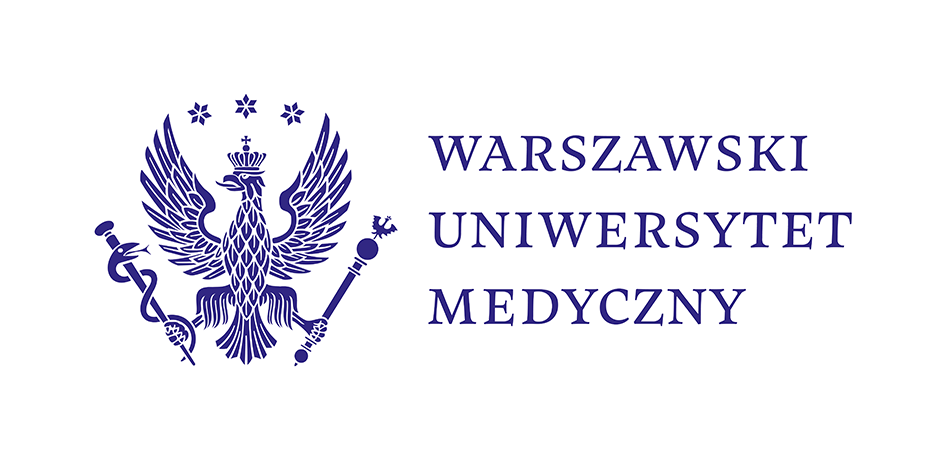 